KÉPREGÉNYDolgozzatok csoportokban! Olvassátok el alaposan a mesét, majd keressétek ki a legfontosabb történéseket! Lesz olyan, ami a történetmeséléshez képest sokkal korábban történt (pl. Termesz Aurél és Fullánk Tódor gonoszkodásai), lesz, ami a történéseket közvetlenül megelőzi (pl. a főhős bátyjával kötött üzlet). Beszéljétek meg közösen, hogy hány képkockával lehetne ábrázolni a történetet, a főhős jellemének változását, majd osszátok be, hogy mindenkire egyenlő számú képkocka jusson. Használjátok a szöveg- és gondolatbuborékokat is: a képre vagy a kép mellé rajzolva vagy kivágva és felragasztva ezekre csak pár szót, rövid mondatot írjatok.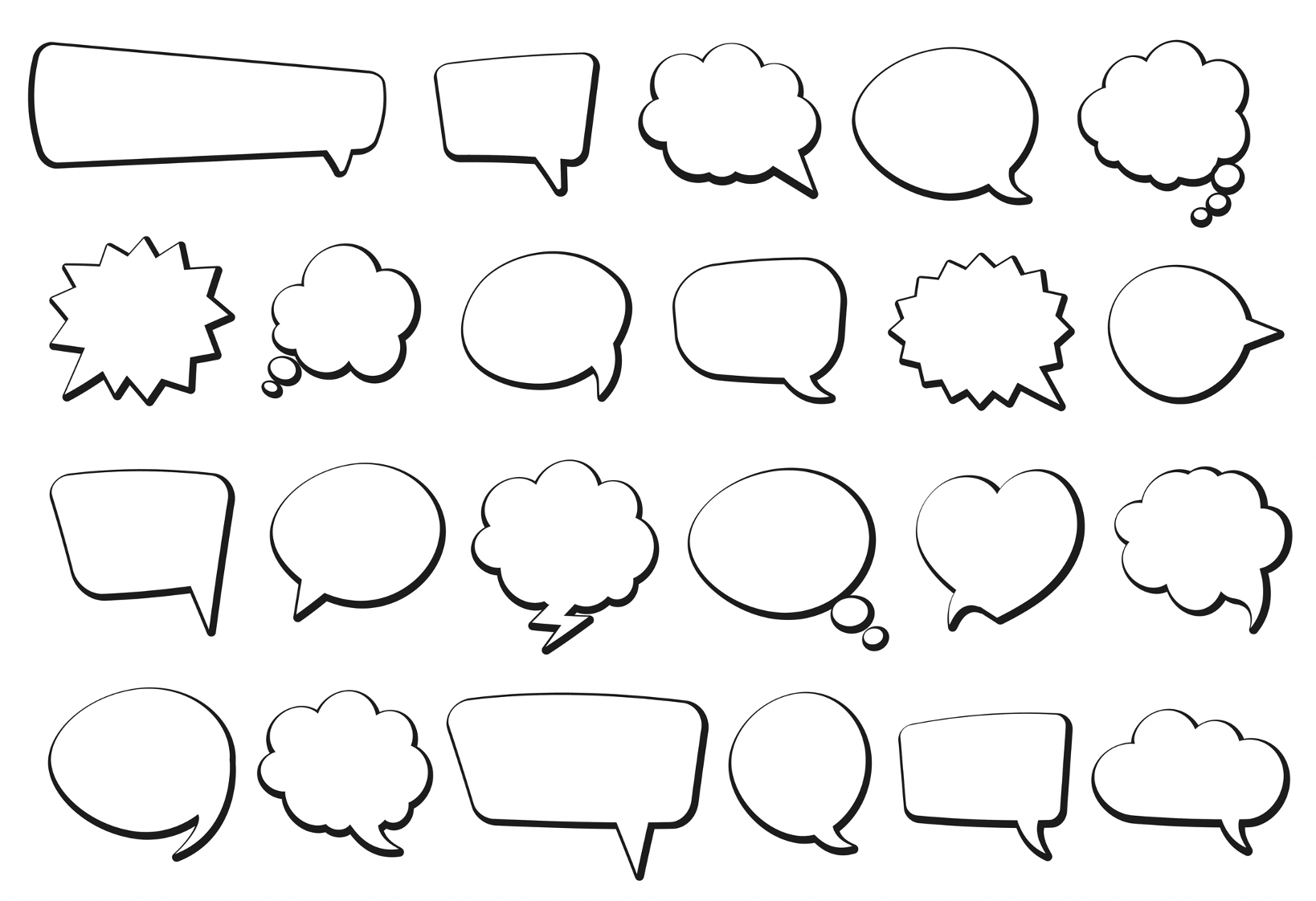 